Publicado en Madrid el 14/11/2023 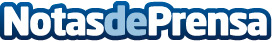 Isla Solar firma un acuerdo con Repsol para incorporar al sistema Solar Zero las baterías virtuales La batería virtual de Repsol, combinada con el sistema Solar Zero de Isla Solar permite alcanzar un ahorro de hasta el 100%. El cliente de sistema Solar Zero puede trasladar los beneficios y ahorro de su instalación de autoconsumo a una segunda residencia. Gestión eficiente a través de la app Vivit de RepsolDatos de contacto:Ana LázaroDpto. Comercial y calidad983074034Nota de prensa publicada en: https://www.notasdeprensa.es/isla-solar-firma-un-acuerdo-con-repsol-para Categorias: Nacional Madrid Hogar Sostenibilidad Sector Energético http://www.notasdeprensa.es